Compare and Contrast Chart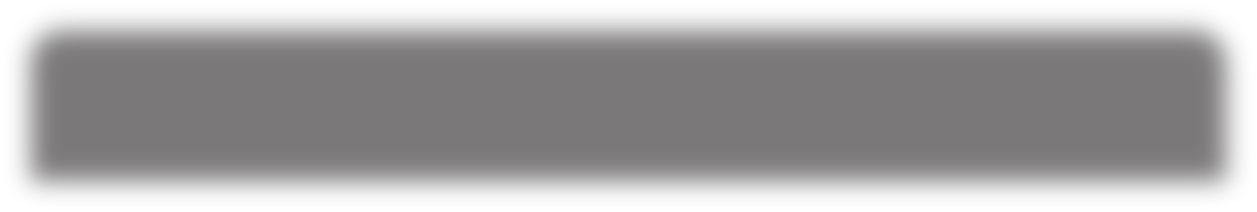 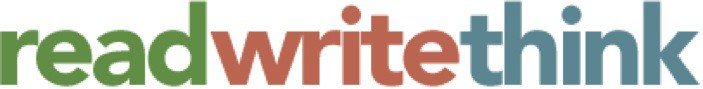 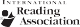 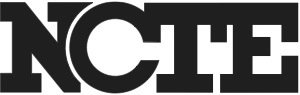 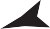 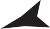 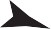 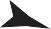 How are they alike?How are they different?www.ReadWriteThink.org© 2011 IRA/NCTE. All rights reserved. ReadWriteThink.org materials may be reproduced for educational purposes.